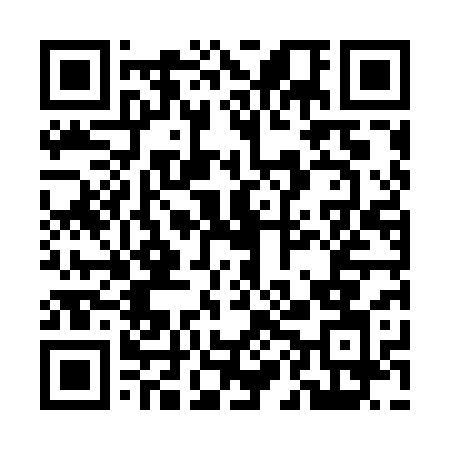 Prayer times for Char Fatehpur, BangladeshWed 1 May 2024 - Fri 31 May 2024High Latitude Method: NonePrayer Calculation Method: University of Islamic SciencesAsar Calculation Method: ShafiPrayer times provided by https://www.salahtimes.comDateDayFajrSunriseDhuhrAsrMaghribIsha1Wed4:035:2411:553:206:267:472Thu4:035:2311:553:206:277:473Fri4:025:2311:553:206:277:484Sat4:015:2211:553:196:277:495Sun4:005:2111:543:196:287:496Mon3:595:2111:543:196:287:507Tue3:585:2011:543:196:297:518Wed3:585:1911:543:186:297:519Thu3:575:1911:543:186:307:5210Fri3:565:1811:543:186:307:5311Sat3:555:1811:543:186:317:5312Sun3:555:1711:543:186:317:5413Mon3:545:1711:543:176:327:5514Tue3:535:1611:543:176:327:5515Wed3:535:1611:543:176:337:5616Thu3:525:1511:543:176:337:5717Fri3:515:1511:543:176:347:5718Sat3:515:1511:543:166:347:5819Sun3:505:1411:543:166:357:5920Mon3:505:1411:543:166:358:0021Tue3:495:1311:543:166:368:0022Wed3:495:1311:553:166:368:0123Thu3:485:1311:553:166:378:0124Fri3:485:1211:553:166:378:0225Sat3:475:1211:553:156:388:0326Sun3:475:1211:553:156:388:0327Mon3:465:1211:553:156:388:0428Tue3:465:1211:553:156:398:0529Wed3:465:1111:553:156:398:0530Thu3:455:1111:553:156:408:0631Fri3:455:1111:563:156:408:06